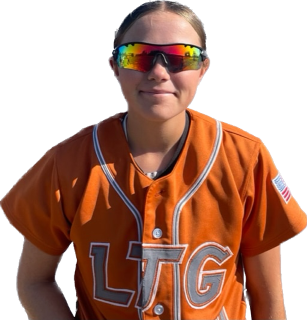 Brooklyn Talbot #12Brooklyn Talbot #12Brooklyn Talbot #12Brooklyn Talbot #12Brooklyn Talbot #12Brooklyn Talbot #12Brooklyn Talbot #12Brooklyn Talbot #12Brooklyn Talbot #12Brooklyn Talbot #12Position:Birth Mo/Year:Middle School:Position:Birth Mo/Year:Middle School:Position:Birth Mo/Year:Middle School:P / UtilitySeptember 2009Public Safety Academy, Fairfield, CAP / UtilitySeptember 2009Public Safety Academy, Fairfield, CAP / UtilitySeptember 2009Public Safety Academy, Fairfield, CAP / UtilitySeptember 2009Public Safety Academy, Fairfield, CAP / UtilitySeptember 2009Public Safety Academy, Fairfield, CAP / UtilitySeptember 2009Public Safety Academy, Fairfield, CAP / UtilitySeptember 2009Public Safety Academy, Fairfield, CAATHLETIC INFORMATIONATHLETIC INFORMATIONATHLETIC INFORMATIONATHLETIC INFORMATIONATHLETIC INFORMATIONATHLETIC INFORMATIONATHLETIC INFORMATIONATHLETIC INFORMATIONATHLETIC INFORMATIONATHLETIC INFORMATIONBats:  RightBats:  RightThrows:  RightThrows:  RightFastball:  61 mph Fastball:  61 mph Fastball:  61 mph Change-Up:  52 mphChange-Up:  52 mphHome to 1B:  #.##ACADEMIC INFORMATIONACADEMIC INFORMATIONACADEMIC INFORMATIONACADEMIC INFORMATIONACADEMIC INFORMATIONNCAA Clearinghouse #:  ##########NCAA Clearinghouse #:  ##########NCAA Clearinghouse #:  ##########NCAA Clearinghouse #:  ##########NCAA Clearinghouse #:  ##########GPA Weighted: 4.0 / Unweighted:  4.0GPA Weighted: 4.0 / Unweighted:  4.0GPA Weighted: 4.0 / Unweighted:  4.0GPA Weighted: 4.0 / Unweighted:  4.0GPA Weighted: 4.0 / Unweighted:  4.0GPA Weighted: 4.0 / Unweighted:  4.0SAT:  ####SAT:  ####ACT:  ##ACT:  ##2028LTG Lions 14U Henderson/BuckLTG Lions 14U Henderson/BuckLTG Lions 14U Henderson/BuckLTG Lions 14U Henderson/BuckLTG Lions 14U Henderson/BuckLTG Lions 14U Henderson/BuckLTG Lions 14U Henderson/BuckLTG Lions 14U Henderson/BuckLTG Lions 14U Henderson/BuckLTG Lions 14U Henderson/Buck INFORMATIONP. (707) 888-5506E. Btalbot@outlook.comHEAD COACH / LIAISONJoe HendersonP. (916) 947-7331E. joehenderson@frontiernet.net  Amanda BuckP. (916) 479-5048E. ltgbuck@gmail.com  SPECIALTY COACHESPitching:Joe JaquezGap-2-Gap SoftballC. (916) 687-1436Hitting:Hailey BreakwellGame SpeedC. (707) 363-0234Speed & Agility: INFORMATIONP. (707) 888-5506E. Btalbot@outlook.comHEAD COACH / LIAISONJoe HendersonP. (916) 947-7331E. joehenderson@frontiernet.net  Amanda BuckP. (916) 479-5048E. ltgbuck@gmail.com  SPECIALTY COACHESPitching:Joe JaquezGap-2-Gap SoftballC. (916) 687-1436Hitting:Hailey BreakwellGame SpeedC. (707) 363-0234Speed & Agility:Athletic Accomplishments2023 CO Sparkler ~ All-Academic / All-American All-Star2023 PGF Nationals 14U Premier T-17th Place Finish2023 – 2028 Class Rank #19 Extra Innings2022 – 2028 Class Rank #29 Extra Innings2022 -12U PGF Championship -Lady Magic2016 -6U Bobby Sox National ChampionACADEMIC ACCOMPLISHMENTS2022-23 GPA 4.0 2022-23 Principal’s Honor RollCommunity Servicetravel ball history2022-Current: LTG Lions 2027 Henderson/Buck 14U, Elk Grove2020-2022: Lady Magic 2009 Munoz 12U, Elk Grove2019-2020: Universal 2027 Bishop/White 10U, Martinez2017-2018: Fairfield Phatoms 10U Woods, FairfieldAthletic Accomplishments2023 CO Sparkler ~ All-Academic / All-American All-Star2023 PGF Nationals 14U Premier T-17th Place Finish2023 – 2028 Class Rank #19 Extra Innings2022 – 2028 Class Rank #29 Extra Innings2022 -12U PGF Championship -Lady Magic2016 -6U Bobby Sox National ChampionACADEMIC ACCOMPLISHMENTS2022-23 GPA 4.0 2022-23 Principal’s Honor RollCommunity Servicetravel ball history2022-Current: LTG Lions 2027 Henderson/Buck 14U, Elk Grove2020-2022: Lady Magic 2009 Munoz 12U, Elk Grove2019-2020: Universal 2027 Bishop/White 10U, Martinez2017-2018: Fairfield Phatoms 10U Woods, FairfieldAthletic Accomplishments2023 CO Sparkler ~ All-Academic / All-American All-Star2023 PGF Nationals 14U Premier T-17th Place Finish2023 – 2028 Class Rank #19 Extra Innings2022 – 2028 Class Rank #29 Extra Innings2022 -12U PGF Championship -Lady Magic2016 -6U Bobby Sox National ChampionACADEMIC ACCOMPLISHMENTS2022-23 GPA 4.0 2022-23 Principal’s Honor RollCommunity Servicetravel ball history2022-Current: LTG Lions 2027 Henderson/Buck 14U, Elk Grove2020-2022: Lady Magic 2009 Munoz 12U, Elk Grove2019-2020: Universal 2027 Bishop/White 10U, Martinez2017-2018: Fairfield Phatoms 10U Woods, FairfieldAthletic Accomplishments2023 CO Sparkler ~ All-Academic / All-American All-Star2023 PGF Nationals 14U Premier T-17th Place Finish2023 – 2028 Class Rank #19 Extra Innings2022 – 2028 Class Rank #29 Extra Innings2022 -12U PGF Championship -Lady Magic2016 -6U Bobby Sox National ChampionACADEMIC ACCOMPLISHMENTS2022-23 GPA 4.0 2022-23 Principal’s Honor RollCommunity Servicetravel ball history2022-Current: LTG Lions 2027 Henderson/Buck 14U, Elk Grove2020-2022: Lady Magic 2009 Munoz 12U, Elk Grove2019-2020: Universal 2027 Bishop/White 10U, Martinez2017-2018: Fairfield Phatoms 10U Woods, FairfieldAthletic Accomplishments2023 CO Sparkler ~ All-Academic / All-American All-Star2023 PGF Nationals 14U Premier T-17th Place Finish2023 – 2028 Class Rank #19 Extra Innings2022 – 2028 Class Rank #29 Extra Innings2022 -12U PGF Championship -Lady Magic2016 -6U Bobby Sox National ChampionACADEMIC ACCOMPLISHMENTS2022-23 GPA 4.0 2022-23 Principal’s Honor RollCommunity Servicetravel ball history2022-Current: LTG Lions 2027 Henderson/Buck 14U, Elk Grove2020-2022: Lady Magic 2009 Munoz 12U, Elk Grove2019-2020: Universal 2027 Bishop/White 10U, Martinez2017-2018: Fairfield Phatoms 10U Woods, FairfieldAthletic Accomplishments2023 CO Sparkler ~ All-Academic / All-American All-Star2023 PGF Nationals 14U Premier T-17th Place Finish2023 – 2028 Class Rank #19 Extra Innings2022 – 2028 Class Rank #29 Extra Innings2022 -12U PGF Championship -Lady Magic2016 -6U Bobby Sox National ChampionACADEMIC ACCOMPLISHMENTS2022-23 GPA 4.0 2022-23 Principal’s Honor RollCommunity Servicetravel ball history2022-Current: LTG Lions 2027 Henderson/Buck 14U, Elk Grove2020-2022: Lady Magic 2009 Munoz 12U, Elk Grove2019-2020: Universal 2027 Bishop/White 10U, Martinez2017-2018: Fairfield Phatoms 10U Woods, FairfieldAthletic Accomplishments2023 CO Sparkler ~ All-Academic / All-American All-Star2023 PGF Nationals 14U Premier T-17th Place Finish2023 – 2028 Class Rank #19 Extra Innings2022 – 2028 Class Rank #29 Extra Innings2022 -12U PGF Championship -Lady Magic2016 -6U Bobby Sox National ChampionACADEMIC ACCOMPLISHMENTS2022-23 GPA 4.0 2022-23 Principal’s Honor RollCommunity Servicetravel ball history2022-Current: LTG Lions 2027 Henderson/Buck 14U, Elk Grove2020-2022: Lady Magic 2009 Munoz 12U, Elk Grove2019-2020: Universal 2027 Bishop/White 10U, Martinez2017-2018: Fairfield Phatoms 10U Woods, FairfieldAthletic Accomplishments2023 CO Sparkler ~ All-Academic / All-American All-Star2023 PGF Nationals 14U Premier T-17th Place Finish2023 – 2028 Class Rank #19 Extra Innings2022 – 2028 Class Rank #29 Extra Innings2022 -12U PGF Championship -Lady Magic2016 -6U Bobby Sox National ChampionACADEMIC ACCOMPLISHMENTS2022-23 GPA 4.0 2022-23 Principal’s Honor RollCommunity Servicetravel ball history2022-Current: LTG Lions 2027 Henderson/Buck 14U, Elk Grove2020-2022: Lady Magic 2009 Munoz 12U, Elk Grove2019-2020: Universal 2027 Bishop/White 10U, Martinez2017-2018: Fairfield Phatoms 10U Woods, FairfieldAthletic Accomplishments2023 CO Sparkler ~ All-Academic / All-American All-Star2023 PGF Nationals 14U Premier T-17th Place Finish2023 – 2028 Class Rank #19 Extra Innings2022 – 2028 Class Rank #29 Extra Innings2022 -12U PGF Championship -Lady Magic2016 -6U Bobby Sox National ChampionACADEMIC ACCOMPLISHMENTS2022-23 GPA 4.0 2022-23 Principal’s Honor RollCommunity Servicetravel ball history2022-Current: LTG Lions 2027 Henderson/Buck 14U, Elk Grove2020-2022: Lady Magic 2009 Munoz 12U, Elk Grove2019-2020: Universal 2027 Bishop/White 10U, Martinez2017-2018: Fairfield Phatoms 10U Woods, Fairfield